هو الله- ای منجذب میثاق نیر ملأ ابهی چون...عبدالبهآء عباساصلی فارسی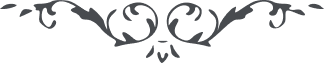 لوح رقم (216) – من آثار حضرت عبدالبهاء – مکاتیب عبد البهاء، جلد 8، صفحه 150هو اللهای منجذب میثاق نیر ملأ ابهی چون شاهد انجمن بالا شد ولوله در ارکان عالم افتاد و زلزله در بنیان امم انداخت زیرا یجعل اعلاکم اسفلکم و اسفلکم اعلاکم تقرر یافت پس پاک و مقدسست حضرت احدیتی که اهل عجز و نیاز را همدم راز نمود و با دلبر راز دمساز فرمود ای دوست خدا پرست مطمئن بفضل و موهبت جمال مبارک باش و مستبشر ببشارات الله ان فضل ربک علیک عظیم (ع ع)